*namirnice se prilagođavaju za učenike kojima  je potreban prilagođen jelovnik*moguće su izmjene u jelovniku u slučaju potrebeSvibanj, 2022. 					JELOVNIK                  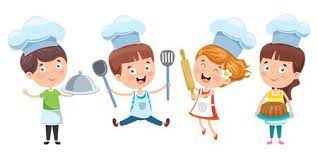 23456RUČAK: varivo od grahorica sa ječmomPRILOG: kruhUŽINA: voćeRUČAK: juha, rižoto s junetinomPRILOG: cikla, kruhUŽINA: voćeRUČAK: varivo s puretinom i povrćemPRILOG: kruhUŽINA: kolačRUČAK: pileći batakPRILOG: lešo povrće, kruhUŽINA: pudingRUČAK: panirani oslićPRILOG: pire krompir, kruhUŽINA: voće910111213RUČAK: juha, tjestenina s umakom od rajčice, tikvicama i gljivamaPRILOG: kruhUŽINA: voćeRUČAK: goveđi gulaš s povrćemPRILOG: palenta, kruhUŽINA: voćeRUČAK: pohani odrezakPRILOG: pire krompir, kruhUŽINA: kolačRUČAK: juha, pileći zabatakPRILOG: rizi-bizi, zelena salata, kruhUŽINA: voćeRUČAK: riblji štapićiPRILOG: blitva s krompirom, kruhUŽINA: voćni jogurt1617181920RUČAK: varivo sa lećomPRILOG: salata od kupusa, kruhUŽINA: voćeRUČAK: mesne okruglice u umaku od rajčicePRILOG: tjestenina, kruhUŽINA: voćeRUČAK: fino varivoPRILOG:  kruhUŽINA: kolačRUČAK: pečena piletinaPRILOG: povrće, cikla, kruhUŽINA: pudingRUČAK: rižoto s plodovima moraPRILOG: zelena salata s mrkvom, kruhUŽINA: voće23RUČAK: varivo s povrćem i graškom s noklicamaPRILOG: kruhUŽINA: voće24RUČAK: pohana piletinaPRILOG: pire krompir, zelena salata, kruhUŽINA: voće25RUČAK: varivo od mahuna s teletinomPRILOG: kruhUŽINA: kolač26RUČAK: kosani odrezakPRILOG: palenta, kruhUŽINA: voće27RUČAK: panirane lignjePRILOG: krompir, salata, kruhUŽINA: puding30DAN DRŽAVNOSTI 31RUČAK: pečena piletinaPRILOG: riža, cikla,  kruhUŽINA: puding